1120003330
收
發
文
章公佈單位： 學輔科 陳志雄
聯絡資訊：
          bearm@tn.edu.tw
          99526
發佈時間： 2023/4/24 下午 05:30:04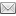 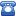 公告標題： 有關教育部辦理心理健康促進與自殺防治手冊推廣計畫2場工作坊，如說明，請查照。公告標題： 有關教育部辦理心理健康促進與自殺防治手冊推廣計畫2場工作坊，如說明，請查照。公告編號： 216988公文文號： 無簽收：  準時簽收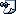 2023/4/25 上午 09:54:18列印備查附件：    1-家庭教育中心暨家長工作坊計畫.pdf  1-校園心理健康促進家長工作坊計畫.pdf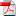 附件：    1-家庭教育中心暨家長工作坊計畫.pdf  1-校園心理健康促進家長工作坊計畫.pdf公告內容：說明:一、依據教育部112年4月14日臺教學(一)字第1122801838A號函辦理。二、為促進家長因應學生心理健康議題之知能，教育部訂於本（112）年5月13日（星期六）及本年6月10日（星期六）由國立臺灣大學辦理「家庭教育中心暨家長工作坊」及「校園心理健康促進家長工作坊」，請貴校依各場次參加對象鼓勵學生家長或學校人員踴躍參加，資訊如下：(一)辦理方式採線上工作坊，連結於行前通知發送。(二)參加對象：１、家庭教育中心暨家長工作坊：家庭教育中心人員與各級學校學生家長。２、校園心理健康促進家長工作坊：各級學校學生家長及學校人員。(三)報名方式，採網路報名：１、第1場請於本年4月28日（星期五）中午12時前完成報名，連結：https://forms.gle/P7Kbqndst7cpSsg59。２、第2場請於本年5月19日(星期五)中午12時前完成報名，連結：https://forms.gle/s6j2cePa2s2TM9T18。(四)工作坊聯絡人：國立臺灣大學醫學院護理學系林小姐；電話：(02)23123456分機288430；Email：ntunurse214@gmail.com。三、檢附旨揭工作坊推廣計畫各1份。公告內容：說明:一、依據教育部112年4月14日臺教學(一)字第1122801838A號函辦理。二、為促進家長因應學生心理健康議題之知能，教育部訂於本（112）年5月13日（星期六）及本年6月10日（星期六）由國立臺灣大學辦理「家庭教育中心暨家長工作坊」及「校園心理健康促進家長工作坊」，請貴校依各場次參加對象鼓勵學生家長或學校人員踴躍參加，資訊如下：(一)辦理方式採線上工作坊，連結於行前通知發送。(二)參加對象：１、家庭教育中心暨家長工作坊：家庭教育中心人員與各級學校學生家長。２、校園心理健康促進家長工作坊：各級學校學生家長及學校人員。(三)報名方式，採網路報名：１、第1場請於本年4月28日（星期五）中午12時前完成報名，連結：https://forms.gle/P7Kbqndst7cpSsg59。２、第2場請於本年5月19日(星期五)中午12時前完成報名，連結：https://forms.gle/s6j2cePa2s2TM9T18。(四)工作坊聯絡人：國立臺灣大學醫學院護理學系林小姐；電話：(02)23123456分機288430；Email：ntunurse214@gmail.com。三、檢附旨揭工作坊推廣計畫各1份。受文單位： 公立國中(含市立高中)、公立國小、私立國中、私立國小、慈濟高中受文單位： 公立國中(含市立高中)、公立國小、私立國中、私立國小、慈濟高中